BẢN THAM CHIẾU NHIỆM VỤ XÂY DỰNG CÁC BIỂU MẪU THU THẬP, TỔNG HỢP VÀ CẬP NHẬT THÔNG TIN VỀ CÔNG TÁC TRỢ GIÚP PHÁP LÝ LIÊN QUAN ĐẾN QUYỀN TRẺ EM, QUYỀN CỦA TRẺ KHUYẾT TẬT(Bản tham chiếu này là một phần không tách rời của Hợp đồng Tư vấn)Giới thiệu chungHội vì sự Phát triển của Người Khuyết tật (The Association for Empowerment of Persons with Disabilities-AEPD) là một tổ chức phi chính phủ địa phương tại Quảng Bình, có tiền thân từ một tổ chức hoạt động nhân đạo Quốc tế Survivor Corps/Landmine Survivors Network (SC/LSN). AEPD được thành lập nhằm kế thừa và phát huy sứ mệnh, giá trị, và các thành quả của SC/LSN trong nâng cao vị thế, năng lực cho nạn nhân bom mìn và người khuyết tật nói chung. AEPD cam kết nâng cao chất lượng cuộc sống cho nạn nhân bom mìn, người khuyết tật thông qua nâng cao năng lực, ý thức tự chủ, tăng cường các cơ hội kinh tế và hòa nhập xã hội cũng như việc tiếp cận các dịch vụ chăm sóc sức khỏe - y tế, vận động chính sách và lồng ghép khuyết tật trong quản lý rủi ro thiên tai.Năm 2020, Hội vì sự phát triển của người khuyết tật tỉnh Quảng Bình là 1 trong số 19 đơn vị được nhận tài trợ của Liên minh Châu Âu thông qua quỹ Thúc đẩy Sáng kiến Tư pháp (EU JULE JIFF, gọi tắt là Quỹ JIFF) để thực hiện dự án “Thúc đẩy thực thi quyền trẻ em, đặc biệt trẻ khuyết tật trong lĩnh vực giáo dục ở vùng khó khăn, miền núi, vùng đồng bào dân tộc thiểu số tỉnh Quảng Bình” nhằm góp phần tăng cường xây dựng pháp quyền ở Việt Nam thông qua hệ thống tư pháp tin cậy và dễ tiếp cận.Một trong những hoạt động của dự án là cung cấp tư vấn và trợ giúp pháp lý về các vấn đề liên quan cho các đối tượng trong địa bàn dự án. Bản tham chiếu nhiệm vụ này nhằm tìm kiếm tư vấn để xây dựng các biểu mẫu thu thập, cập nhật và lưu trữ thông tin về các trường hợp được trợ giúp pháp lý và các hoạt động được hỗ trợ. Mục tiêu của việc xây dựng các biểu mẫu:Nhu cầu được tư vấn, trợ giúp pháp lý được thu thập đầy đủ và chi tiết.Tất cả các trường hợp cần tư vấn, trợ giúp pháp lý được ghi nhận và theo dõi, không bỏ sót thông tin hay lãng quên. Các thông tin thu thập được tổng hợp và phân tích theo yêu cầu của dự ánKết nối người dân và cán bộ tư vấn, trợ giúp pháp lý Đối tượng sử dụngCác biểu mẫu thu thập và xử lý thông tin về tư vấn và trợ giúp pháp lý sẽ được các đối tượng sau đây sử dụng: Thời gian thực hiện nhiệm vụ Các biểu mẫu cần được xây dựng, hoàn thiện và thống nhất trước ngày 15/3/2021 để sẵn sàng hướng dẫn các bên liên quan sử dụng, cập nhật. Yêu cầu về nhiệm vụ tư vấn: Nội dung biểu mẫu: Biểu mẫu thu thập và xử lý nhu cầu tư vấn, trợ giúp pháp lý cần bao gồm ít nhất những nội dung sauThông tin cá nhân của đối tượng cần được tư vấn: tên, tuổi, địa chỉ, giới tính, tình trạng hôn nhân, gia đình, tình trạng khuyết tật …..Vấn đề đối tượng đang gặp phải: Mô tả chi tiết từng nội dungNhu cầu cần được tư vấn, hỗ trợ là gì? Kết quả mong đợi.Thông tin về Người cung cấp thông tin và người tiếp nhận thông tinNội dung đã tư vấnKết quả của tư vấnThời gian đã sử dụng trong quá trình tư vấnPhương pháp thu thập và cập nhật thông tin:Hình thức thu thập bằng văn bản, điện thoại hay online. Mọi thông tin đều phải được cập nhật online và đầy đủ để tất cả các bên đều được biết. Nhiệm vụ của tư vấn:Xây dựng đầy đủ các loại, các dạng biểu mẫu cần thiết phục vụ cho mục đích trên.Lồng ghép giới trong quá trình xây dựng các biểu mẫuLựa chọn và đề xuất hình thức cập nhật thông tin đảm bảo các bên liên quan có thể tiếp cận và cập nhật.Hướng dẫn cho các bên liên quan cách thu thập và cập nhật thông tinKết quả mong đợi Các biểu mẫu thu thập thông tin nhu cầu từ đối tượng: bảng cứng và bản mềmHệ thống thu thập, cập nhật và xử lý thông tin được xây dựng và đưa vào vận hành suôn sẻ.Yêu cầu đối với tư vấn Số lượng: 01 ngườiCó bằng tốt nghiệp đại học trở lên thuộc một trong số các chuyên ngành Luật, khoa học xã hội nhân văn, hỗ trợ cộng đồng. Có bằng hoặc chứng chỉ liên quan đến công nghệ thông tinCó ít nhất 5 năm kinh nghiệm trong lĩnh vực liên quan đến quyền trẻ em, trẻ khuyết tật và đặc biệt là kinh nghiệm trong xây dựng và quản lý hồ sơ theo công nghệ số, dựa trên nền tảng internet. Đã từng tiến hành nhiệm vụ tư vấn tương tựCó kỹ năng làm việc độc lập, làm việc nhóm, có kỹ năng phân tích, kỹ năng đặt câu hỏi, phỏng vấn và khai thác thông tin, kỹ năng giải quyết vấn đề, kỹ năng giao tiếp tốt. Chuyên môn về phân tích số liệu định tính, định lượng và viết báo cáo.Am hiểu tình hình khuyết tật ở địa phương, có khả năng giao tiếp với người địa phương, đặc biệt người ở vùng nông thôn. Có kiến thức về bình đẳng giới và kinh nghiệm phân tích và lồng ghép giới trong thực hiện dự án. Ưu tiên cho người địa phương để tiết kiệm chi phí.Phí tư vấn Phí tư vấn sẽ được trả dựa trên kinh nghiệm làm việc của tư vấn và không vượt quá định mức của quỹ JIFF. Mức phí cụ thể sẽ được quyết định sau khi thảo luận và thống nhất với văn phòng AEPD.Các khoản thu xếp chi trả và hậu cần khác	Nhiệm vụ được xem là hoàn tất khi bản báo cáo kết thúc và trình nộp cho AEPD. Trong trường hợp báo cáo bị đánh giá không đạt chất lượng, 50% của lần trả phí cuối cùng sẽ được giữ lại.	Việc thanh toán phí sẽ được thực hiện theo phương thức: Thanh toán bằng chuyển khoản hay séc ngân hàng. Theo quy định, AEPD trích 10% thuế thu nhập PIT được áp dụng trong trường hợp giá trị hợp đồng lớn hơn 2.000.000 đồng. AEPD nộp số thuế đã trích vào ngân sách nhà nước.Hồ sơ tư vấn Đề nghị (các) tư vấn quan tâm đến công việc trên vui lòng gửi hồ sơ đề xuất tư vấn bằng tiếng Việt tới văn phòng AEPD bao gồm: Đề xuất kỹ thuật (trong đó bao gồm bản kế hoạch làm việc); Đề xuất về tài chính/phí tư vấn (nêu rõ số ngày tư vấn và phí tư vấn);Hồ sơ tư vấn cần gửi về văn phòng AEPD trước ngày 8/3/2021 theo địa chỉ:HỘI VÌ SỰ PHÁT TRIỂN CỦA NGƯỜI KHUYẾT TẬT QUẢNG BÌNHĐịa Chỉ: Số 6, Hồ Xuân Hương, TP. Đồng Hới, Tỉnh Quảng Bình.Email: info.aepd@gmail.com  Hoặc mande.aepd@gmail.comĐiện thoại: 0855.357.855 gặp Hường (Ms.)HỘI VÌ SỰ PHÁT TRIỂN NGƯỜI KHUYẾT TẬT TỈNH QUẢNG BÌNH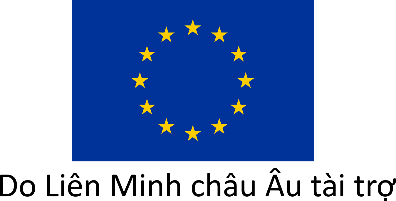 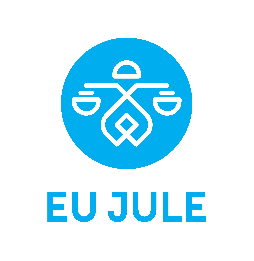 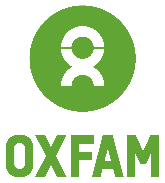 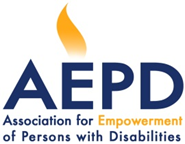 SttĐối tượngMục đíchQuyền hạn1Thành viên Ban thực thi dự án các xãGhi nhận, thu thập nhu cầu từ đối tượngChia sẻ các nội dung đã được tập huấn về quyền trẻ em, quyền của trẻ khuyết tật trong phạm vi hiểu biết của mình.Chỉ được cập nhật thông tinKhông được sửa đổi thông tin của những người khác.2Thành viên Hội Luật giaGhi nhận, thu thập nhu cầu từ đối tượngXử lý thông tinCung cấp tư vấn, trợ giúp pháp lý cho từng trường hợp được ghi nhận trong bảng tổng hợpNghiên cứu kỹ từng trường hợp, nhu cầu.Cung cấp tư vấn, trợ giúp pháp lý cho từng trường hợp được ghi nhận trong bảng tổng hợp.Cập nhật các nội dung thực hiện trong tất cả các biểu mẫu theo từng hạng mục nội dung được xây dựng sẵn, đảm bảo tất cả các nội dung thông tin đều được cập nhật đúng3Hội vì sự phát triển của NKTGhi nhận, thu thập nhu cầu từ đối tượngXử lý thông tinChuyển nội dung cần tư vấn cho Hội Luật gia tiến hành tư vấnKiểm tra tiến độ phản hồi các nhu cầu.Đảm bảo tất cả các nhu cầu đều được phản hồi đầy đủ và đúng thời gian.